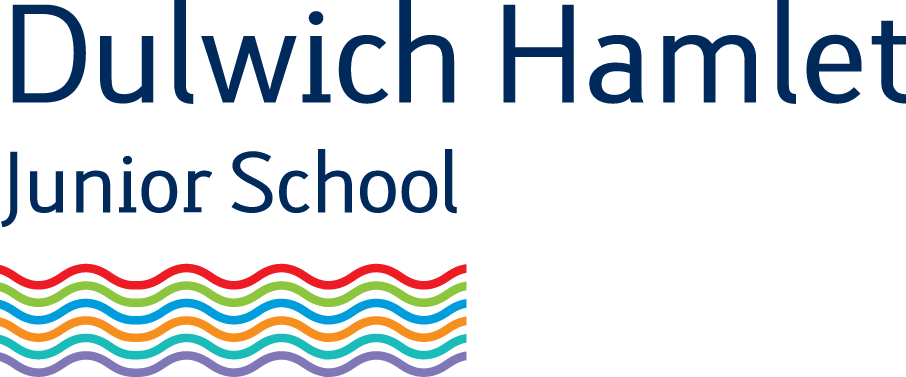 Person Specification – Class TeacherExperienceKnowledge and UnderstandingSkillsPersonal CharacteristicsEssentialDesirableNotesQualified teacher statusEvidence of having kept up to date in all national curriculum subjectsEvidence of continuous INSET and commitment to further professional developmentExperience of working in an urban multi-cultural primary schoolThe preparation and administration of statutory National Curriculum tests.Specialist curriculum skillsParticular interest in a club or society that might translate into school lifeApplication formReferencesInterviewEssential 					Notes					NotesTeaching Experience or Practice in KS2 Ability to deliver a curriculum ensuring evidence of innovation, progression, continuity and differentiationAble to comply fully with all Equality Policies and show an understanding of the needs of a multicultural communityTeaching Experience or Practice in KS2 Ability to deliver a curriculum ensuring evidence of innovation, progression, continuity and differentiationAble to comply fully with all Equality Policies and show an understanding of the needs of a multicultural communityApplication formReferencesInterviewEssential NotesThe theory of practice of providing effectively for the individual needs of all children (e.g. classroom organisation and learning strategiesStatutory National Curriculum requirements at the appropriate key stageThe monitoring, assessment recording and reporting of pupils’ progressThe statutory requirements of legislation concerning Equal Opportunities, Health & Safety, SEN and Child ProtectionThe positive links necessary within school and with all its stakeholdersEffective teaching and learning stylesA personal philosophy which supports aims and objectives of the schoolApplication formLesson observation ReferencesInterviewEssential NotesPromote the school’s aims positively, and use effective strategies to monitor motivation and moraleDevelop good personal relationships within a teamEstablish and develop close relationships with parents, governors and the communityCommunicate effectively (both orally and in writing) to a variety of audiences; Clear evidence of computer literacyCreate a safe, happy, healthy, challenging, and effective learning environmentApplication formLesson observationReferencesInterviewEssential NotesOrganised, resourceful, an excellent time keeper, approachable committed, empathetic and enthusiasticA sense of humour and the ability to make learning engaging, and stimulatingApplication formLesson observationReferencesInterview